Identify each pair of angles as adjacent, vertical, complementary, supplementary, or a linear pair.1.  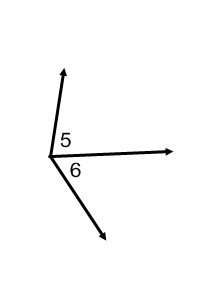 	2.   	3.    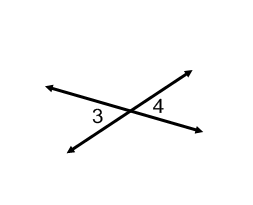 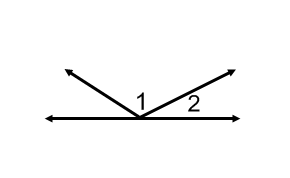 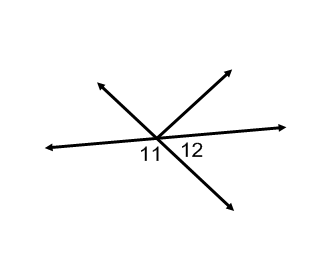 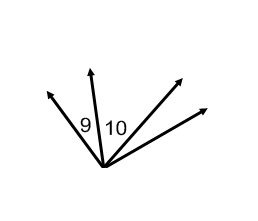 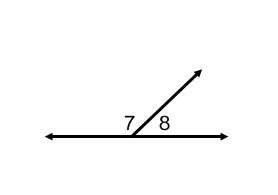 4.   	5.    					6.  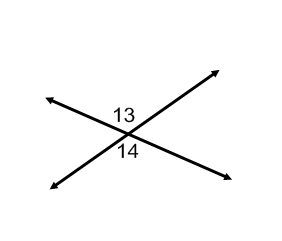 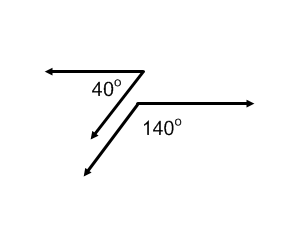 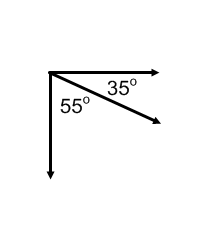 7. 	8.   		9.  Use the figure at the right to answer each question. 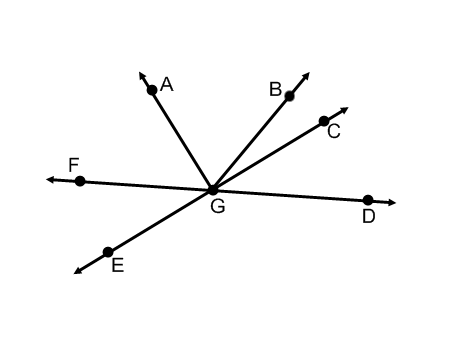 Name two acute vertical angles.Name two obtuse vertical angles.Name a pair of adjacent anglesName a linear pair.Name a pair of complementary angles.Name an angle supplementary to 					